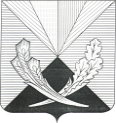 Контрольно-счетная палата муниципального района Челно-Вершинский446840, Самарская область, Челно-Вершинский район,с. Челно-Вершины, ул.Почтовая ,3,тел. 2-12-53,  e-mail: kontrol.ver@mail.ruЗаключениеконтрольно-счетной палаты  муниципального района Челно-Вершинский по результатам экспертизы  проекта  решения «О бюджете сельского поселения Чувашское Урметьево муниципального района Челно-Вершинский Самарской области  на 2019 год и плановый период 2020 и 2021 годов».с. Челно-Вершины                                                                                              12.12.2018 годаВ соответствии с требованиями статьи 157 Бюджетного кодекса Российской Федерации,  п.1.2 Соглашения «О передаче полномочий по осуществлению внешнего муниципального финансового контроля», утвержденного решением Собрания представителей сельского поселения от 16.02.2015 г № 115, статьи 8 Положения о контрольно-счетной палате муниципального района Челно-Вершинский, утвержденного решением Собрания представителей муниципального района Челно-Вершинский от 20.03.2012г. № 106,  на основании   Плана работы контрольно- счетной палаты на 2016 год, утвержденного приказом  № 1 от 25.12.2017 г., проведена экспертиза проекта решения Собрания представителей сельского поселения Чувашское Урметьево «О бюджете сельского поселения Чувашское Урметьево муниципального района Челно-Вершинский»  на 2019 год и на плановый период 2020 и 2021 годов» (далее также – проект решения о бюджете, проект бюджета).Проект бюджета внесен Администрацией сельского поселения   на рассмотрение в Собрание представителей сельского поселения Чувашское Урметьево 14.11.2018 года, для подготовки заключения  с соблюдением сроков,  установленных статьей 185 Бюджетного кодекса РФ и статьей 6 Положения о бюджетном устройстве и бюджетном процессе в сельском поселении  Чувашское Урметьево (далее – Положение о бюджетном процессе).Документы и материалы, представляемые одновременно с проектом бюджета, соответствуют  ст.184.2 БК РФ. Цель экспертизы:Представить в Собрание представителей сельского поселения  заключение о возможности (невозможности) принятия внесенного проекта решения о бюджете; выявить недостатки внесенного проекта решения о бюджете и предложить варианты их устранения.Задачи экспертизы:1.Оценка соответствия структуры проекта решения о бюджете требованиям бюджетного законодательства Российской Федерации;2.Оценка достоверности, законности и полноты отражения доходов в доходной части бюджета. 3.Сравнительный анализ  плановых показателей доходов бюджета сельского поселения в проекте на 2019 год в сравнении с  ожидаемыми показателями за 2018 год;4.Оценка достоверности и  законности формирования расходов    в расходной части бюджета;5. Экспертиза текстовой части проекта решения о бюджете на соответствие нормам бюджетного законодательства РФ.6.Анализ правильности заполнения выписки из реестра расходных обязательств сельского поселения.7.Оценка правильности применения бюджетной классификации РФ при составлении проекта решения о бюджете.8.Оценка непротиворечивости содержания отдельных фрагментов текста проекта решения о бюджете а также приложений к нему,  табличной  части проекта решения о бюджете.9.Оценка сбалансированности бюджета, анализ источников финансирования дефицита бюджета.При подготовке заключения контрольно- счетной палатой проанализированы законодательные и нормативные акты, методические материалы, документы и сведения, представленные к проекту решения о бюджете и документы составляющие основу формирования местного бюджета.1.Оценка соответствия структуры проекта решения о бюджететребованиям бюджетного законодательства Российской Федерации.В соответствии со статьей 169 (п.2., ч.4) Бюджетного Кодекса Российской Федерации, проект  бюджета сельского поселения составлен на очередной  2019 год финансовый год и плановый период 2020 и 2021 годов. В соответствии с требованиями статьи 184.1 Бюджетного кодекса РФ в проекте решения «О бюджете сельского поселения Чувашское Урметьево   на 2019 год и на плановый период 2020 и 2021 годов», содержатся основные характеристики бюджета: 	- общий объем доходов бюджета  на 2019 год определен   в сумме  2 783.0 тыс.руб.,  на 2020 год – 1 578., тыс.руб., на 2021 год – 1 761.0 тыс.руб.;	- общий объем расходов бюджета  на 2019 год определен   в сумме  2 783.0 тыс.руб.,  на 2020 год – 1 578., тыс.руб., на 2021 год – 1 761.0 тыс.руб.; 	 - дефицит бюджета-   бюджет сельского поселения на очередной финансовый 2019 год и плановый период 2020 и 2021 годы составлен бездефицитным;            - общий объем условно утверждаемых   расходов на 2020г. – 39.5 тыс. руб., на 2021 г. – 88.1 тыс. руб. (ст.2 текстовой части проекта бюджета);           - общий объем бюджетных ассигнований, направляемые на исполнение публичных нормативных обязательств в 2019 году утверждены  в размере   0 тыс. руб. (ст.3 текстовой части проекта бюджета).              - объем межбюджетных трансфертов, получаемых из областного  и федерального бюджетов, утвержден на 2019 год  в сумме  1 086.0 тыс. руб. на 2020 и 2021 годы- по 0.0 тыс. руб. на каждый планируемый год  (п.1ст.4 текстовой части проекта бюджета);-объем безвозмездных поступлений в доход местного бюджета утвержден  на 2019 год в сумме 1 622.0 тыс. руб., на  2020 в сумме 253,0 тыс. руб. и на 2021 год в сумме  253.0   тыс. руб. ( п.2 ст.4 текстовой части проекта бюджета);              - перечень главных администраторов доходов бюджета (п.1 ст. 5 текстовой части проекта бюджета и приложение № 1 к проекту  решения);   	- перечень главных администраторов источников финансирования дефицита бюджета (п.2 ст. 5 текстовой части проекта бюджета и  приложение № 2 к проекту решения.);             - нормативы распределения поступлений местных налогов и сборов на 2019 год и плановый 2020 и 2021 годы:Невыясненные поступления, зачисляемые в бюджеты поселений – 100%;Прочие неналоговые доходы бюджетов поселений- 100% ( п. 3 ст.6 текстовой части проекта бюджета).           - образование в расходной части местного бюджета резервный фонд бюджета поселения на 2019 год в сумме- 10.0 тыс. руб., на 2020 - 2021 г.г. 5.0 тыс. руб. ежегодно (ст.6 текстовой части проекта бюджета);- общий объем бюджетных ассигнований дорожного фона бюджета поселения утвержден на 2019 год в сумме- 667.0 тыс. руб.; на 2020 год в сумме-800,0 тыс.руб. и на  2021 год- 948.0 тыс. руб. ежегодно (ст.7 текстовой части проекта бюджета);- ведомственная структура расходов бюджета сельского поселения  на 2019  г. и 2020-2021 г. (ст.8 текстовой части проекта бюджета и  приложение 3 к проекту  решения);- распределение бюджетных ассигнований по разделам, подразделам, целевым статьям (муниципальным программам и непрограмным направлениям деятельности)группам ( группам и подгруппам) видов расходов бюджета на 2019 г и                                                                                                                                                                                                                                                                                                                                                                                                                                                                                                                                                                                                                                            2020-2021 г.г  ( ст.9  текстовой части проекта бюджета и  приложение 4 к проекту  решения); 	- объем межбюджетных трансфертов из местного бюджета на выполнение переданных полномочий утвержден на 2019 год в сумме  173.5 тыс. руб. на  2020 г.  в сумме 146.9 тыс. руб. и на 2021 год в сумме 146.9   тыс. руб.(ст.10 текстовой части проекта бюджета);           -верхний предел муниципального  долга установлен в сумме 0 тыс. руб. по всем годам. (п.1 ст.11 текстовой части проекта бюджета). -предельный объем муниципального  долга и объем расходов на обслуживание муниципального долга сельского поселения утверждены  в сумме 0 тыс. руб. на каждый год планируемого периода (п.3  ст.11 текстовой части проекта бюджета); 	-источники   финансирования   дефицита   бюджета сельского поселения  на очередной финансовый год учтены в общей сумме  0 тыс. руб. и распределены по видам источников в приложении № 5 и 6 к проекту решения (ст. 12 текстовой части проекта бюджета);	Кроме вышеперечисленных показателей, предусмотренных Бюджетным кодексом РФ в текстовой части проекта решения о бюджете сельского поселения  предусмотрено следующее:-показатели поступления доходов в бюджет сельского поселения на                                  год и плановый период 2019 и 2021 годы (приложение № 1 к пояснительной записке).2. Оценка достоверности, законности и полноты отражения доходов в доходной части бюджета.В соответствии с принципом достоверности бюджета, установленным статьей 37 Бюджетного кодекса РФ расчет доходов бюджета должен быть реалистичным. Реалистичность доходов бюджета означает, что при составлении и утверждении проекта бюджета доходы бюджета не должны быть ни занижены, ни завышены.Прогноз доходов бюджета сельского поселения рассчитан  исходя из ожидаемых поступлений доходов в 2018 году.Структура доходной части  бюджета сельского поселения Чувашское Урметьево в 2019 году и плановом периоде 2020 и 2021 годов приведена в таблице.  Общий объем собственных доходов в бюджете сельского поселения  прогнозируется с темпами снижения с  планируемым годом: к доходам 2019 года в 2020  и 2021 годах.            Из данных таблицы видно, что основными доходными  источниками, собственных доходов  в   бюджете поселения на 2019 год , определены:          - Налоговые доходы -100.00%, в том числе :а) налог на доходы   с физических лиц – 8.79 % ;б) акцизы по подакцизным товарам (продукции) производимым на территории РФ -60.47 %;в) налог на имущество физических лиц – 1.99 %;д) земельный налог- 34.00 %.- Общий объем безвозмездных поступлений на 2019 год  запланирован в сумме 1 622.0 тыс.рублей, на 2020 год запланирован в сумме 253.0 тыс. руб. и на 2021 год в сумме 253.0 тыс. руб., из них:объем дотаций бюджетам субъектов РФ и муниципальных образований запланирован  на  2019 год- 536.0 тыс. руб.,  на 2020 год- 253.0 тыс. руб. и на 2021  год- 253.0 тыс. руб.; объем субсидий запланирован на 2019 год -1 086.0 тыс. руб.,  на 2020 г.-2021 годы -  по 0.0 тыс. руб.;объем субвенций  по 0.0тыс. руб.,  ежегодно.3. Сравнительный анализ  плановых показателей доходов бюджета сельского поселения  в проекте на 2019 год в сравнении с  ожидаемыми показателями за 2018 год .В соответствии с представленной оценкой ожидаемого исполнения доходов бюджета сельского поселения за 2018 год поступление собственных доходов ожидается в сумме  1 078.0 тыс. руб.  В проекте на 2019 год   собственные доходы   запланированы в сумме 1 161.0 тыс. руб. Увеличение   собственных доходов по сравнению с ожидаемыми составляет  83.0 тыс. руб.(приложение 1).Отклонение  плановых показателей по сравнению с ожидаемыми наблюдается  по  налоговым доходам. Увеличение  налоговых доходов с ожидаемыми показателями составляет  83.0 тыс. руб. или на  7.70 %.На 2019 год в сравнении с ожидаемым исполнением небольшое увеличение по акцизам по подакцизным товарам (продукции) производимым на территории  РФ на 127.0 тыс. руб. или на 23.52 %, по единому сельскохозяйственному налогу на 1.8 или 6.16 %,  по налогу на имущество на 1.0 тыс.руб. или 4.76%,по земельному налогу на 18.0 тыс. руб. или на 5.04%.уменьшение запланировано  по НЛФЛ на 32.0 тыс.руб. или 24.81,по единому сельскохозяйственному налогу на 31.0 тыс. руб. или 100.0 %Для расчета прогнозируемых налоговых доходов в проекте бюджета на 2019г. использованы следующие показатели:поступление налога на доходы физических лиц  на 2019  год определено исходя из прогнозируемого фонда оплаты труда на планируемый год согласно прогноза социально-экономического развития поселения, темпов  роста фонда оплаты труда, сумм задолженности по налогу и пеням, реальных к взысканию, а так же коэффициента собираемости налога; -доход от уплаты акцизов на нефтепродукты  зачисляется в бюджеты муниципальных образований для формирования муниципальных дорожных фондов. Норматив отчислений в  бюджет поселения установлен проектом закона Самарской области «Об областном бюджете на 2019 год и плановый период  2020 и 2021 годов».    По  сельскому поселению Чувашское Урметьево он составляет 0.007843 % от доходов бюджета Российской Федерации от данного налога;- прогноз поступлений по налогу на имущество физических лиц, рассчитан исходя из суммы ожидаемых поступлений в бюджет сельского поселения Чувашское Урметьево в 2019 году, общей инвентаризационной стоимости строений, помещений и сооружений, находящихся в собственности физических лиц ;- прогноз поступления земельного налога рассчитан исходя  из  кадастровой стоимости земли   и  ставки налога и за счет вовлечения в налогооблагаемый оборот незарегистрированных участков, погашения задолженности по налогу, пени и штрафам.4. Оценка достоверности и  законности формирования расходов    в расходной части бюджета.           Формирование расходов бюджета сельского поселения Чувашское Урметьево на 2019 год  и на  плановый период 2020 и 2021 годов осуществлялось на основании реестра  расходных обязательств (согласно  ст. 86 и 87 БК РФ).	В представленной пояснительной записке, не отражены причины увеличения или уменьшения расходов по сравнению с ожидаемыми и плановыми расходами 2018 года. В целом расходы бюджета сельского поселения на 2019 год с учетом прогнозируемых безвозмездных поступлений,  предусмотрены в сумме  2 783.0 тыс.руб.,  на 2020 год – 1 578., тыс.руб., на 2021 год – 1 761.0 тыс.руб.,  ежегодно.	Структура расходов бюджета сельского поселения (без учета безвозмездных поступлений целевого назначения)  в разрезе разделов классификации расходов  на 2018 – 2019 годы приведена в (приложении № 2).	Рассматривая структуру расходов бюджета,  мы видим, что плановые показатели по 2 из 9 разделов  классификации расходов бюджета  на 2019 год, значительно ниже  ожидаемых показателей за 2018 год. Ожидаемые расходы за 2018 год,   составят в сумме 2 545.6 тыс. руб., в проекте бюджета на 2019 – 2021 г.г. расходы на 2019 год запланированы в сумме 2 783.0 тыс. руб.,   увеличение расходов в сравнении с  ожидаемыми расходами 2018 года  составит –237.4 тыс. руб. Увеличение  расходов в проекте  бюджета на 2019 года с ожидаемыми расходами   2018 года запланировано по разделам:-«Общегосударственные вопросы» на – 126.0 тыс. руб.;-«Национальная экономика» на 106.7 тыс.руб.;- «Жилищно-коммунальное хозяйство» на – 226.5 тыс. руб.;Незначительное уменьшение  расходов запланировано- по  разделам:-«Национальная оборона» на 83.2 тыс.руб.;- «Культура, кинематография » на -138.6 тыс. руб.;По разделу «Образование»,Охрана окружающей среды», «Национальная безопасность и правоохранительная деятельность»  и  «Социальная политика» расходы запланированы на уровне ожидаемых.В 2019 году на решение вопросов в области социальной сферы будет направлено -  157.2 тыс. руб. или  5.65 % всех расходов Удельный вес в общей сумме расходов по разделу  «Образование» составляет -0.18 %, Культура, кинематография » составляет 3.91 %,  «Социальная политика» составляет -1.56 %.В проекте бюджета сельского поселения на 2019 год предусмотрено финансирование 4  программ   в объеме 2 198.8 тыс. руб.; на 2020 год финансирование 3  программ   в объеме 1 341.3 тыс. руб., на  2021 год по 3 программам в объеме 1 482.4 тыс. руб.  ( в приложении № 4 к проекту решения)Согласно ст. 81 Бюджетного кодекса РФ, статьёй 6 текстовой части проекта бюджета на 2019-2021 г.г для финансирования непредвиденных расходов,  предусмотрен резервный фонд администрации сельского поселения на 2019 год – 10.0 тыс. руб., на 2020 год – 5.0 тыс. руб. и на  2021 г-5.0 тыс. руб.	Размер резервного фонда на очередной финансовый год   составляет   0,7 % от общего объема расходов бюджета сельского поселения, что не превышает установленный пунктом 3 статьи 81  Бюджетного кодекса РФ предельный уровень (не более 3% от общего объема расходов бюджета).В соответствии со статьей 184.1. Бюджетного кодекса РФ в расходной части бюджета сельского поселения предусмотрены условно утверждаемые расходы - не распределенные в плановом периоде 2020 и 2021 годов бюджетные ассигнования по разделам, подразделам, целевым статьям (муниципальным программам и непрограмным  направлениям деятельности), группам ( группам и подгруппам)  видов расходов бюджета.Объемы условно утверждаемых расходов бюджета сельского поселения на плановый период 2020 и 2021 годов   соответствуют установленному уровню в данной статье. Общий объем условно утверждаемых расходов бюджета сельского поселения на 2019 год и плановый период 2020 и 2021 годов на первый год планового периода должен составлять не менее 2,5 % общего объема расходов бюджета (без учета расходов бюджета, предусмотренных за счет межбюджетных трансфертов из других бюджетов бюджетной системы Российской Федерации, имеющих целевое назначение); на второй год планового периода – не менее 5 %. В проекте бюджета запланировано на 2020 год-  2.98 % (39.5:( 1578.0-253.0-0=1 325.0) и  на 2021 год -5.84% (88.1:(1761.0-253.0-0=1508.0)).        5. Экспертиза текстовой части проекта решения о бюджетена соответствие нормам бюджетного законодательства РФАнализ соответствия текстовой части проекта решения о бюджете нормам бюджетного законодательства Российской Федерации показал, что проект решения о бюджете  в основном не противоречит  бюджетному законодательству Российской Федерации.6. Анализ правильности заполнения выписки из реестра расходных обязательств сельского поселения.Формирование проекта решения о бюджете на 2019 год  и плановый период 2020-2021 годов осуществлялось в условиях  сформированной нормативной правовой базы, в соответствии с положениям статьи 65 и пункта 2 статьи 174.2 Бюджетного кодекса РФ. В соответствии с бюджетным законодательством все расходы бюджета должны иметь правовую основу в виде нормативного правового акта, устанавливающего расходное обязательство. Согласно «Рекомендациям по заполнению реестров  расходных обязательств  субъектов РФ, сводов реестров расходных обязательств муниципальных образований, входящих в состав субъекта РФ», разработанных в соответствии с «Порядком представления реестров расходных обязательств субъектов  РФ, сводов реестров расходных обязательств муниципальных образований, входящих в состав субъекта РФ», утвержденному приказом Министерства финансов РФ от 31.05.2017 № 82-н:- в реестре муниципального образования по каждому расходному обязательству муниципального образования последовательно отражается информация об актах федерального, регионального законодательства нормативно правового акта муниципального образования, являющихся основанием возникновения расходного обязательства муниципального образования и (или) определяющих порядок исполнения и финансового обеспечения расходного обязательства муниципального образования;В соответствующих графах реестра последовательно указываются:- вид акта федерального, регионального  законодательства, нормативно правового акта муниципального образования (далее  НПА М.О.) (например, федеральный закон, указ Президента Российской Федерации, постановление Правительства Российской Федерации и так далее),  дата принятия акта (в формате дд.мм.гггг), официальное название акта (графы 6,9,12);-абзац, подпункт, пункт, часть, статья акта федерального, регионального  законодательства и НПА М.О., в которых содержатся нормы, являющиеся основанием возникновения соответствующего расходного обязательства муниципального образования и (или) определяющие порядок исполнения и финансового обеспечения расходного обязательства муниципального образования.  Если основанием возникновения расходного обязательства муниципального образования является акт федерального, регионального законодательств и НПА М.О. в целом и (или) указать абзац, подпункт, пункт, часть, статью акта не представляется возможным, то в графах 7, 10,13  реестра муниципального образования по данному акту указывается - "в целом". Наличие незаполненных ячеек, а также ячеек без указания реквизитов акта федерального, регионального  законодательства и НПА М.О,  не допускается;-дата вступления в силу акта федерального, регионального законодательств и НПА М.О,  срок действия акта. Если акт не имеет срока действия, в графе после сведений о дате вступления акта в силу приводится формулировка "не установлена",(графы 8,11,15).При составлении реестра расходных обязательств сельским поселением  нарушены требования вышеназванных Рекомендаций, а именно: 	- в расходном обязательстве под № 5.6.2.1.1. по графе раздел, подраздел классификации расходов 0106, в графе 6 не верно отражена наименование нормативно правого акта, являющиеся основанием возникновения данных расходных обязательств ( следует указать Федеральный закон от 07.02.2011 N 6-ФЗ
"Об общих принципах организации и деятельности контрольно-счетных органов субъектов Российской Федерации и муниципальных образований" и в графе 7 следует указать «статья 20» и в графе 10 следует указать «в целом». В связи с этим полагаю необходимым привести сведения в реестре расходных обязательств в соответствие с требованиями бюджетного законодательства РФ.    7. Оценка правильности применения бюджетной классификации РФ  при  составлении проекта решения о бюджете.     В соответствии со статьей 18 Бюджетного кодекса РФ, бюджетная классификация Российской Федерации является группировкой доходов, расходов и источников финансирования дефицитов бюджетов бюджетной системы Российской Федерации, используемой для составления и исполнения бюджетов, составления бюджетной отчетности, обеспечивающей сопоставимость показателей бюджетов бюджетной системы Российской Федерации.Проект бюджета на 2019 год и плановый период 2020-2021годов сформирован в  соответствии с правилами применения  бюджетной классификации, установленными приказом Минфина России от 08.06.2018 N 132н "Об утверждении Указаний о порядке применения бюджетной классификации Российской Федерации.                8.Оценка непротиворечивости содержания отдельных фрагментов текста проекта решения о бюджете, а также приложений к нему,  табличной части проекта решения о бюджете.           При проверке соответствия текста проекта решения о местном бюджете на  2019 год и плановый период 2020-2021  годов его табличной части расхождений не установлено.           Расходы, планируемые за счет целевых средств из бюджета вышестоящего уровня отражены в местном бюджете в том же объеме, в каком отражены поступления на указанные цели.            Значения основных характеристик бюджета, указанные в текстовой части проекта решения о местном бюджете, соответствуют значениям этих показателей в табличной части проекта.                     9.Оценка сбалансированности бюджета, анализ источников        финансирования дефицита бюджета.Проектом решения о бюджете на 2019 год и плановый период 2020-2021 годов бюджет сельского поселения запланирован бездефицитным на каждый год.Общий объем доходов бюджета сельского поселения на 2019 год планируется утвердить в сумме 2 783.0 тыс. руб. (п. п. 1 пункта 1 статьи 1 проекта решения о бюджете), общий объем расходов - в сумме 2 783.0 тыс. руб. (п. п. 1 пункт 1 статьи 1 проекта решения о бюджете).  Превышение расходов бюджета над его доходами составляет 0 тыс. рублей, что соответствует положению  п.п.3 пункта 1 статьи 1 проекта решения о бюджете.Объем предусмотренных расходов 2 783.0 тыс. руб.) соответствует суммарному объему доходов (2 783.0 тыс. руб.) и поступлений источников финансирования дефицита бюджета (0 тыс. руб.), что соответствует принципу сбалансированности бюджета.Выводы: 	Проект бюджета представлен Администрацией сельского поселения  Озерки на рассмотрение в Собрание представителей  и в контрольно-счетную палату муниципального района  для подготовки заключения по нему, в установленные сроки.Состав документов, представленных к проекту решения Собрания представителей сельского поселения «О бюджете сельского поселения на 2019 год и на плановый период 2020 и 2021 годов», соответствует требованиям Бюджетного кодекса РФ и Положения о бюджетном устройстве и бюджетном процессе.Экспертиза проекта решения «О бюджете сельского поселения Чувашское Урметьево на 2019 год и на плановый период 2020 и 2021 годов», показала:1.При формировании  бюджета  на 2019 год и плановый период 2020 и 2021 годов  соблюдался  принцип  достоверности отражения доходов, установленный статьей  37 Бюджетного кодекса Российской Федерации;	2.В представленной пояснительной записке, не отражены причины увеличения или уменьшения расходов по сравнению с ожидаемыми и плановыми расходами 2018 года;3. Анализ правильности заполнения выписки из реестра расходных обязательств сельского поселения  показал, что:- в расходном обязательстве под № 5.6.2.1.1. по графе раздел, подраздел классификации расходов 0106, в графе 6 не верно отражена наименование нормативно правого акта, являющиеся основанием возникновения данных расходных обязательств ( следует указать Федеральный закон от 07.02.2011 N 6-ФЗ
"Об общих принципах организации и деятельности контрольно-счетных органов субъектов Российской Федерации и муниципальных образований" и в графе 7 следует указать «статья 20» и в графе 10 следует указать «в целом»;           4. Проектом бюджета на 2019 год предусмотрен бездефицитным,  сбалансирован по доходам, расходам и источникам финансирования дефицита бюджета, соответствует бюджетному законодательству в части соблюдения ограничений по отдельным параметрам бюджета.Предложения:	1.В пояснительной записке,  отразить причины увеличения или уменьшения расходов по сравнению с ожидаемыми и плановыми расходами 2018 года;            2. Необходимым привести сведения в реестре расходных обязательств в соответствие с требованиями бюджетного законодательства РФ;Заключение 	На основе проведенной экспертизы проекта решения Собрания представителей сельского поселения  «О бюджете сельского поселения Чувашское Урметьево на 2019 год и на плановый период 2020 и 2021 годов», контрольно- счетная палата рекомендует депутатам Собрания представителей принять бюджет сельского поселения Чувашское Урметьево, с учетом внесенных предложений.Председатель контрольно-счетной палаты  муниципального района Челно-Вершинский                                                    Е.Г.СарейкинаНаименование дохода2019год2019год2020год2020год2021год2021годсумма, тыс. руб.Уд.вес,%сумма, тыс. руб.Уд.вес,%сумма, тыс. руб.Уд.вес,%Доходы - всего, в том числе:2783100,001578100,001761100,00Собственные доходы- всегов т.ч.116141,72132583,97150885,63Налоговые доходы, из них:1161100,001325100,001508100,00НДФЛ978,791028,441098,74Акцизы по подакцизным товарам (продукции) производимым на территории РФ 66760,4780066,2394876,02Специальный налоговый режим00,0000,0000,00Налог на имущество физических лиц221,99241,99262,09Земельный налог37534,0039933,0342534,08Неналоговые доходы , из них00,0000,0000,00Госпошлина 00,0000,0000,00Доходы от использования имущества, находящегося в государственной и муниципальной собственности 00,0000,0000,00Безвозмездные поступленияв том числе162258,2825316,0325314,37Дотации бюджетам субъектов РФ и муниципальных образований53619,2625316,0325314,37Субсидии бюджетам бюджетной системы РФ (межбюджетные субсидии)108639,020,000,00Субвенции бюджетам субъектов РФ и муниципальных образований0,000,000,00